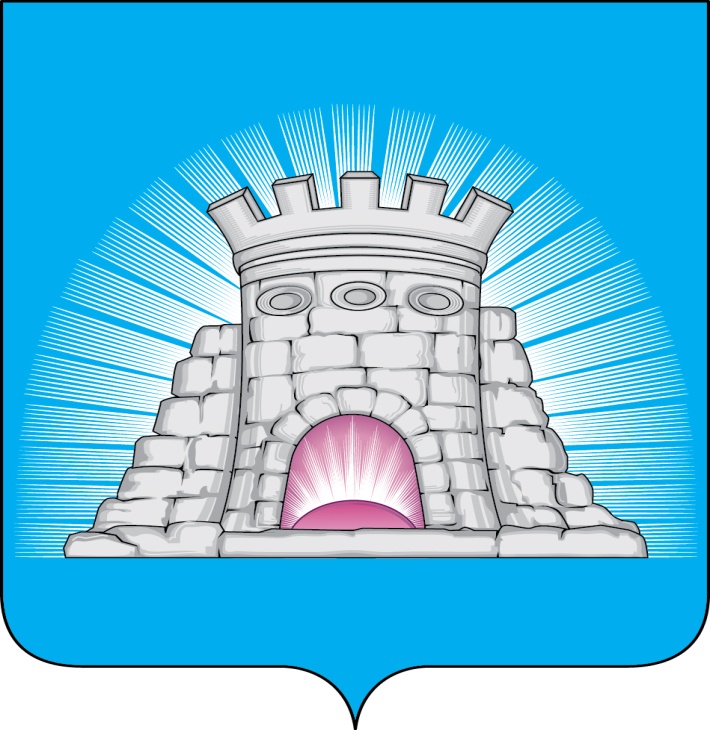 П О С Т А Н О В Л Е Н И Е                                                29.12.2018    №         2332/12г.Зарайск                               О внесении изменений в постановление                                главы городского округа Зарайск от                               04.10.2017 года №1557/10 «Об утверждении                               Перечня муниципальных программ городского                               округа Зарайск, реализация которых планируется                               с 2018 года»      В соответствии с постановлением Правительства Московской области 
от 16.10.2018 г. № 752/37 «О перераспределении полномочий в сфере погребения и похоронного дела»П О С Т А Н О В Л Я Ю:    1.  Внести изменения в постановление главы городского округа Зарайск от 04.10.2017 года №1557/10 «Об утверждении Перечня муниципальных программ городского округа Зарайск, реализация которых планируется с 2018 года» (далее Перечень), изложив Перечень в новой редакции (прилагается).    2.Опубликовать настоящее постановление на официальном сайте администрации городского округа Зарайск в информационно-телекоммуникационной сети Интернет.Глава городского округа  В.А.  ПетрущенкоВерно:Начальник общего отдела  Л.Б. Ивлева29.12.2018Послано: в дело, ДавыдовуВ.Ю., Матвееву С.Н., Сальтонсу В.Н., Кочергаевой Л.А., Коротаевой Е.Н., Простоквашину А.А., СВ со СМИ.,                              ОЭ и И, ФУ, управление ЖКХ-2, прокуратуру.Г.В. Ладняк 2-57-20                                                                                                                      0 0 1 4 6 4                                                                                    Приложение к постановлению                                                                                                главы городского округа Зарайск                                                                                                                                                                                    от  29.12.2018 № 2332/12ПЕРЕЧЕНЬ            МУНИЦИПАЛЬНЫХ ПРОГРАММ ГОРОДСКОГО ОКРУГА ЗАРАЙСК МОСКОВСКОЙ ОБЛАСТИна срок 2018-2022 годыN   
п/пНаименование муниципальной программыКоординатор муниципальной   
программыМуниципальный заказчик             
муниципальной программы12341.«Архитектура и градостроительство городского округа Зарайск Московской области»          Заместитель главы администрации по градостроительной деятельностиМатвеев С.Н.Администрация городского округа Зарайск Московской области  2.  «Культура городского округа Зарайск Московской области» Заместитель  
главы администрации по социальным вопросамДавыдов В.Ю.Комитет по культуре, физической культуре, спорту, работе с детьми и молодежью  администрации городского округа Зарайск Московской области3.  «Образование городского округа Зарайск Московской области»                 Заместитель  
главы администрации по социальным вопросамДавыдов В.Ю.Управление образования администрации городского округа Зарайск Московской области4.  «Социальная защита    
населения городского округа Зарайск Московской области»              Заместитель  
главы администрации по социальным вопросамДавыдов В.Ю.Администрация городского округа Зарайск Московской области5.  «Физическая культура, спорт и молодежная политика городского округа Зарайск Московской области»Заместитель  
главы администрации по социальным вопросамДавыдов В.Ю.Комитет по культуре, физической культуре, спорту, работе с детьми и молодежью  администрации городского округа Зарайск Московской области6.«Развитие сельского хозяйства городского округа Зарайск Московской области»          Заместитель главы  администрации по экономике и финансамКочергаева Л.А.Отдел сельского хозяйства администрации городского округа Зарайск Московской области7.  «Экология и окружающая
среда городского округа Зарайск Московской области»    Заместитель главы администрации по ЖКХПростоквашин А.А.Администрация городского округа Зарайск Московской области8.  «Безопасность городского округа Зарайск Московской области»Заместитель         главы администрации по безопасностиСальтонс В.Н.Администрация городского округа Зарайск Московской области 9.  «Жилище»              Заместитель главы администрации по ЖКХПростоквашин А.А.Администрация городского округа Зарайск Московской области9.  «Жилище»              Заместитель  
главы администрации по социальным вопросамДавыдов В.Ю.Управление образования администрации городского округа Зарайск Московской области9.  «Жилище»              Заместитель главы администрации по градостроительной деятельностиМатвеев С.Н.Администрация городского округа Зарайск Московской области9.  «Жилище»              Председатель комитета по управлению имуществом администрации Шмаков Р.В.Комитет по управлению имуществом администрации городского округа Зарайск Московской области10. «Содержание и развитие инженерной инфраструктуры и энергоэффективности городского округа Зарайск Московской области  »            Заместитель главы администрации по градостроительной деятельностиМатвеев С.Н.Администрация городского округа Зарайск  Московской области 10. «Содержание и развитие инженерной инфраструктуры и энергоэффективности городского округа Зарайск Московской области  »            Заместитель главы администрации по ЖКХПростоквашин А.А.Администрация городского округа Зарайск  Московской области11.«Предпринимательство городского округа Зарайск Московской области»Заместитель         
главы администрации по экономике и финансамКочергаева Л.А.Администрация городского округа Зарайск Московской области11.«Предпринимательство городского округа Зарайск Московской области»И.о.директора МКУ «Центр проведения торгов городского округа Зарайск»Глухих И.Е.Администрация городского округа Зарайск Московской области11.«Предпринимательство городского округа Зарайск Московской области»Заместитель         главы администрации по безопасностиСальтонс В.Н.Администрация городского округа Зарайск Московской области12. «Цифровой городской округ Зарайск Московской области» Заместитель         
главы администрации по экономике и финансамКочергаева Л.А.Администрация городского округа Зарайск Московской области12. «Цифровой городской округ Зарайск Московской области» Начальник информационного управления администрации Ермакова Н.С.Администрация городского округа Зарайск Московской области13.«Муниципальное управление»Начальник финансового управления администрации Морозова Л.Н.Финансовое управление администрации городского округа Зарайск Московской области13.«Муниципальное управление»Председатель Комитета по управлению имуществом администрации Шмаков Р.В.Комитет по управлению имуществом администрации городского округа Зарайск Московской области13.«Муниципальное управление»Заместитель         главы администрации по безопасностиСальтонс В.Н.Администрация городского округа Зарайск Московской области14.«Развитие и функционирование дорожно-транспортного комплекса на территории городского округа Зарайск Московской области»          Заместитель главы администрации по градостроительной деятельностиМатвеев С.Н.Администрация городского округа Зарайск  Московской области 15.«Формирование современной комфортной городской среды»Заместитель главы администрации по ЖКХПростоквашин А.А.Администрация городского округа Зарайск Московской области16. «Развитие системы информирования населения о деятельности органов местного самоуправления Московской области» Начальник информационного управления администрации Ермакова Н.С.Администрация городского округа Зарайск Московской области